
                                 Province of the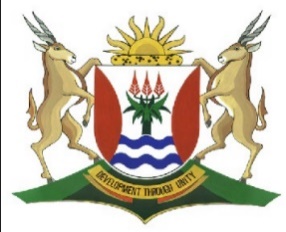                EASTERN CAPE                   EDUCATIONGRADE 10ACCOUNTINGTEST 1 – Journal Entries, General Ledger and Post-closing Trial BalanceMARKS: 50TIME: 40 MINUTESQUESTION 1INFORMATIONThe financial year of Poppy Stores ends on 30 June 2019. They sell bicycles and other accessories and do repairs to bicycles.REQUIRED:Make journal entries for the closing transfers.	 			(25)Show the following accounts in the General Ledger: Capital, Drawings, Sales, Current income and telephone   		(15)Draw up the post-closing Trial Balance on 30 June 2019.  		(10)Balances on 30  June 2019Wages and salaries, R95 300; Trading stock, R63 400; Sales, R420 000; Cost of Sales, R262 500; Debtors allowances, R5 660; Bank (Dr), R6 447; Debtors Control, R4 773; Creditors Control, R8 700; Rent Expense, R25 200; Vehicles, R60 600; Equipment, R25 900; Petty Cash, R110; Cash float, R600; Drawings, R18 000; Repairs, R1 145; Advertising, R4 210; Water and electricity, R5 860;Telephone, R6 979; Capital, R126 906; Current income, R31 078.ACCOUNTING GRADE 10 – TEST 1 – YEAR-END ENTRIESANSWER BOOKNAME OF LEARNER: …………………………………………………………………GRADE: ………………………………………….General Journal of Poppy Stores – JUNE 2019[25]General Ledger of Poppy StoresBalance Sheet AccountsCapital			B						Drawings			BNominal accountsSales				N	Current Income			NTelephone				N[15]POPPY STORESPost-closing Trial Balance at 30 June 2019[10]DateDateDetailsFolDebitDebitCreditCreditDateDateDetailsFolAmountAmountDateDateDetailsFolAmountAmountDateDateDetailsFolAmountAmountDateDateDetailsFolAmountAmountDateDateDetailsFolAmountAmountDateDateDetailsFolAmountAmountDateDateDetailsFolAmountAmountDateDateDetailsFolAmountAmountDateDateDetailsFolAmountAmountDateDateDetailsFolAmountAmountFolDebitDebitCreditCredit